„Biało - Czerwona - Piosenka patriotyczna dedykowana – św. Janowi Pawłowi IIKARTA ZGŁOSZENIA UCZESTNIKAImię i nazwisko: ………………………...................................................................................................................Kategoria (zaznacz właściwe) :dziecko 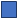        młodzież senior  …………………………………………………………………………………………………Szkoła (nazwa, dokładny adres, kontakt, adres e-mail):…………………………………………………………………………………………………...…………………………………………………………………………………………………...Kategoria (zaznacz właściwe):   solista    duet (proszę podać skład):……………………………………………………………………………………………………………………………………………………………………………………………………Autor i tytuł wykonywanego utworu:……………………………………………………………………………................................Imię i nazwisko opiekuna uczestnika:……………………………………………………………………………………………………………………………………                                                                                            podpis uczestnika/ opiekunaPoniższe zgody są obowiązkowe do wzięcia udziału w konkursie: Tak  Nie Akceptuję Regulamin konkursu Tak  Nie Wyrażam zgodę na przetwarzanie moich danych osobowych / danych dziecka zawartych w formularzu konkursowym oraz wizerunku przez Organizatora konkursu w celach związanych z realizacją konkursu, wyłonieniem zwycięzców, wręczeniem nagród oraz promocją działalności Organizatora. Podanie danych jest dobrowolne i niezbędne do udziału w konkursie. Tak  Nie Wyrażam zgodę na zamieszczenie mojego wizerunku / wizerunku dziecka utrwalonego podczas konkursu oraz wręczenia nagród w serwisie Facebook, stronach internetowych oraz lokalnej prasie.Podpis uczestnika konkursu / Podpis opiekuna uczestnika, który nie ukończył 18 roku życia:………………………………………………………………….Podpis uczestnika/opiekuna